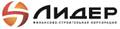 Сообщение для СМИ							                    	Контакты для СМИ:27 марта 2017 года							                             Елена Малеева											+7 965 189 8931											pr@fsk-lider.ruВ жилом квартале «Поколение» открылся новый офис продаж25 марта финансово-строительная корпорация «Лидер» открыла для клиентов новый офис продаж жилого квартала «Поколение» — трехэтажное отдельно стоящее здание с просторной клиентской зоной и масштабным шоу-румом.В шоу-руме представлены одно-, двух и трехкомнатные квартиры с отделкой площадью 35,6 кв.м., 84,2 кв. м. и 51,7 кв. м соответственно. Посетители нового офиса продаж смогут увидеть три реализованных варианта декора — базовые, «Эскимо» и «Шоколад», и дизайнерский, «Ирис», — убедиться в качестве материалов, а также изучить все элементы отделки, включающей напольные и потолочные покрытия, обои, остекление, входную и межкомнатные двери, электрику и сантехнику.«Жилой квартал «Поколение» пользуется популярность среди покупателей, это связано преимущественно с удобным расположением и лояльным ценовым диапазоном. После открытия нового офиса мы ожидаем увеличения спроса на квартиры с отделкой, поскольку шоу-рум позволяет покупателям своими глазами посмотреть на будущее жилье формата “под ключ“, в реальности оценить все его преимущества, — говорит директор по маркетингу и исследованиям рынка ФСК «Лидер» Ксения Цаплина. — В других проектах ФСК  «Лидер» — в частности, в UP-квартале  “Новое Тушино “ и доме  «Дыхание», — шоу-румы также пользуются большой популярностью у клиентов».На официальном открытии офиса продаж среди гостей ФСК «Лидер» были разыграны пять платиновых карт от партнерской программы «Все продумано», а также три сертификата на дополнительную скидку при покупке квартиры. Максимальная скидка составила 150 000 рублей.Финансово-строительная корпорация «Лидер» – многопрофильная девелоперская компания, входящая в число ведущих игроков рынка недвижимости. ФСК «Лидер» специализируется на реализации проектов в сфере жилой недвижимости: от комплексной застройки районов до строительства жилых домов по индивидуальным проектам. В 2016 году ФСК «Лидер» приобрела крупнейшее предприятие – ДСК-1.Общий объем недвижимости, сданной ФСК «Лидер» в 2016году - 591 622 кв. м. http://www.fsk-lider.ru